РЕШЕНИЕОб отчете о деятельности Контрольно-счетной палаты муниципального образования «Красногвардейский район» за 2023 год	В соответствии с пунктом 2 статьи 19 Федерального закона от 07.02.2011 г. № 6-ФЗ «Об общих принципах организации и деятельности контрольно-счетных органов субъектов Российской Федерации и муниципальных образований», Уставом муниципального образования «Красногвардейский район», частью 2 статьи 20 Положения о Контрольно-счетной палате муниципального образования «Красногвардейский район», Совет народных депутатов муниципального образования «Красногвардейский район»РЕШИЛ:	1. Принять к сведению отчет о деятельности Контрольно-счетной палаты муниципального образования «Красногвардейский район» за 2023 год (приложение).	2. Опубликовать настоящее решение в газете «Дружба», разместить в официальном сетевом издании «Газета Красногвардейского района «Дружба» (http://kr-drugba.ru, ЭЛ № ФС77-74720 от 29.12.2018 г.), а также на официальном сайте Совета народных депутатов муниципального образования «Красногвардейский район» в сети «Интернет» (https://sndmok.ru).	3. Настоящее решение вступает в силу со дня его принятия.Председатель Совета народных депутатовмуниципального образования«Красногвардейский район»                                                      А.В. Выставкинас. Красногвардейское02 февраля 2024 года№ 149Приложение к решениюСовета народных депутатовМО «Красногвардейский район»от 02.02.2024 года № 149ОТЧЕТо деятельности Контрольно-счетной палаты муниципального образования «Красногвардейский район» за 2023 годНастоящий отчет о деятельности Контрольно-счетной палаты муниципального образования «Красногвардейский район» за 2023 год (далее – Отчет) представлен в Совет народных депутатов муниципального образования «Красногвардейский район» (далее – Совет народных депутатов, Совет) в соответствии со статей 19 Федерального закона от 07.02.2011 №6-ФЗ «Об общих принципах организации и деятельности контрольно-счетных органов субъектов Российской Федерации и муниципальных образований» (далее – Федеральный закон № 6-ФЗ), статьей 20 Положения о Контрольно-счетной палате муниципального образования «Красногвардейский район», утвержденного решением Совета народных депутатов муниципального образования «Красногвардейский район» от 22.10.2021 № 221 (далее - Положение о Контрольно-счетной палате).В представленном Отчете отражены основные направления деятельности Контрольно-счетной палаты муниципального образования «Красногвардейский район» (далее - Контрольно-счетная палата, Палата) за 2023 год, информация о количестве проведённых контрольных и экспертно-аналитических мероприятий, их общих результатах, о принятых объектами проверок мерах по устранению выявленных нарушений и недостатков, а так же результаты организационной и информационной деятельности.1. Общие положенияКонтрольно-счетная палата является постоянно действующим органом внешнего муниципального финансового контроля, образуется Советом народных депутатов и ему подотчетна.Контрольно-счетная палата является органом местного самоуправления, обладает правами юридического лица и осуществляет свою деятельность в соответствии с Бюджетным кодексом Российской Федерации (далее – БК РФ), Федеральным законом от 07.02.2011 года № 6-ФЗ «Об общих принципах организации и деятельности контрольно-счетных органов субъектов Российской Федерации и муниципальных образований», Уставом муниципального образования «Красногвардейский район», утвержденным решением Совета народных депутатов от 27.05.2008 № 74 (далее – Устав муниципального образования) и Положением о Контрольно-счетной палате, а также другими законами и иными нормативными актами Российской Федерации и Республики Адыгея.Штатная численность Контрольно-счетной палаты на 01.01.2024 утверждена в количестве 3 человек, фактическая численность составляет 3 человека.Работа Контрольно-счетной палаты в 2023 году осуществлялась на основе плана работы, утвержденного приказом Контрольно-счетной палаты от 27 декабря 2022 года № 13 (с изменениями от 21.03.2023, 10.07.2023 и 11.09.2023).План работы Контрольно-счетной палаты на 2023 год был сформирован с учетом поручений Совета народных депутатов, предложений главы муниципального образования «Красногвардейский район».Контрольная и экспертно-аналитическая деятельность Контрольно-счетной палаты в отчетном году строилась на принципах объективного отражения результатов контроля на основе сопоставления содержания проверенных материалов (документов) с законами, положениями, инструкциями и распорядительными документами, регулирующими проверяемую или анализируемую деятельность.При осуществлении внешнего муниципального контроля в 2023 году решались задачи по развитию и улучшению качества оперативного контроля исполнения муниципального бюджета, повышению эффективности и результативности реализации контрольных и экспертно-аналитических материалов, выявлению рисков при бюджетном планировании.Целью контрольной и экспертно-аналитической деятельности являлась разработка предложений и рекомендаций, направленных не только на устранение выявленных нарушений и недостатков, а также на их предотвращение и предупреждение.За отчетный период Палатой проведено 21 контрольное мероприятие, из них 14 рамках внешней проверки бюджетной отчетности главных распорядителей средств муниципального бюджета и 63 экспертно-аналитических мероприятия, включая 37 экспертиз проектов нормативных правовых актов.Объектами контроля являлись 14 органов местного самоуправления и 4 муниципальных учреждения.Все контрольные и экспертно-аналитические мероприятия проведены в соответствии с требованиями действующего законодательства.2.1. Экспертно-аналитическая деятельностьЗа отчетный период Контрольно-счетной палатой проведено 63 экспертно-аналитических мероприятия, результаты которых отражены в Заключениях, в том числе подготовлены 30 экспертных заключений на Проекты нормативно-правовых актов муниципального образования «Красногвардейский район» и 7 экспертных заключений на Проекты нормативно-правовых актов поселений, входящих в состав муниципального образования «Красногвардейский район». В отчетном году, реализуя экспертно-аналитические функции, Контрольно-счётная палата осуществляла контроль за исполнением бюджета муниципального образования «Красногвардейский район», реализуемого на трех последовательных стадиях:В рамках предварительного контроля проводилась экспертиза проекта решения Совета народных депутатов муниципального образования «Красногвардейский район» на 2024 год и плановый период 2025-2026 годов. Экспертиза проекта решения Совета народных депутатов о бюджете муниципального образования «Красногвардейский район» на 2024 год и плановый период 2025-2026 годов проведена по вопросам обоснованности доходных и расходных статей, размера долговых обязательств и дефицита бюджета, а также на соответствие бюджетному законодательству. Текущий контроль исполнения бюджета Контрольно-счётная палата осуществляла при подготовке заключений по проектам решений о внесении изменений и дополнений в бюджет муниципального образования «Красногвардейский район» на 2023 год.Всего за 2023 год было подготовлено 6 заключений на проекты решений о внесении изменений и дополнений в бюджет, которые были направлены в Совет народных депутатов муниципального образования «Красногвардейский район» и Главе муниципального образования «Красногвардейский район». В рамках осуществления последующего контроля проведена внешняя проверка исполнения бюджета муниципального образования «Красногвардейский район» за 2022 год.Внешняя проверка отчета осуществлялась в соответствии с требованиями статьи 264.4 Бюджетного кодекса Российской Федерации, которая включает внешнюю проверку бюджетной отчетности главных администраторов бюджетных средств (подготовлено 7 заключения) и подготовку заключения на годовой отчет об исполнении бюджета.Основным принципом формирования расходов бюджета на 2023 год остается реализация в максимальной степени программно-целевого метода планирования и исполнения бюджета с одновременным проведением оценки эффективности реализации муниципальных программ. В 2023 году исполнение расходов предусмотрено в рамках 11 муниципальных программ. В общей структуре расходов программные расходы занимают 78,2% от общего объема расходов. В отчетном периоде Контрольно-счетной палатой подготовлено 22 заключения на проекты постановлений администрации муниципального образования «Красногвардейский район» о внесении изменений в муниципальные программы муниципального образования «Красногвардейский район». В ходе финансово-экономической экспертизы проводится анализ правомерности и обоснованности предлагаемых изменений в муниципальные программы, соответствие их показателям районного бюджета и Положения о порядке формирования, разработки и реализации муниципальных программ муниципального образования «Красногвардейский район».С 2022 года контрольным органом так же осуществляется мониторинг реализации национальных проектов на территории муниципального образования «Красногвардейский район». На территории муниципального образования «Красногвардейский район» в 2023 году реализовывались четыре национальных проекта: «Культура», «Образование», Жилье и городская среда», «Демография».2.2. Исполнение Соглашений о передаче полномочий на осуществление внешнего муниципального финансового контроляВо исполнение заключенных Соглашений «О передаче полномочий по осуществлению внешнего муниципального финансового контроля» заключенных между сельскими поселениями, входящих в состав муниципального образования «Красногвардейский район» и Контрольно-счетной палатой в рамках осуществления последующего контроля проведена внешняя проверка исполнения бюджета муниципального образования «Красногвардейский район» за 2022 год. Внешняя проверка отчета осуществлялась в соответствии с требованиями статьи 264.4 Бюджетного кодекса Российской Федерации, которая включает внешнюю проверку бюджетной отчетности главных администраторов бюджетных средств (подготовлено 7 заключения) и подготовку заключения на годовой отчет об исполнении бюджета.Подготовлены 7 заключений на проекты решений Советов народных депутатов вышеуказанных муниципальных образований о бюджете на 2024 год и плановый период 2025-2026 годов. При подготовке экспертных заключений дан анализ текстовых статей и показателей проектов, включая сравнительные анализы с показателями предыдущих периодов, а также разъяснения, касающиеся отдельных положений принимаемых проектов. В ходе подготовки экспертных заключений на проекты решений Советов народных депутатов вышеуказанных муниципальных образований о бюджете на 2024 год и плановый период 2025-2026 годов Контрольно-счетной палатой выявлены недостатки и подготовлены предложения, которые направлены в Советы народных депутатов и главам сельских поселений, входящих в состав муниципального образования «Красногвардейский район».Свою деятельность Контрольно-счетная палата осуществляет в тесном взаимодействии с главами муниципальных образований, им оказывается методическая помощь по различным вопросам деятельности – по подготовке документов и материалов, предоставляемых одновременно с проектом бюджета, по вопросам принятия муниципальных программ, внесения в них изменений, иным вопросам.3. Контрольная деятельностьВ отчетном году Контрольно-счетной палатой проведено 21 контрольное мероприятие, из них 14 мероприятий в рамках внешней проверки бюджетной отчетности главных распорядителей средств муниципального бюджета. По всем мероприятиям подготовлены соответствующие акты, которые доведены до сведения должностных лиц объектов контроля.Контрольными мероприятиями охвачены средства консолидированного бюджета в объеме 276 740,5 тыс. рублей.  В соответствии с планом работы Контрольно-счетной палаты были проведены контрольные мероприятия:проверка законности и результативности использования бюджетных средств, на реализацию муниципальной программы МО «Красногвардейское сельское поселение» «Формирование современной городской среды на период с 2018 по 2024 годы на территории муниципального образования «Красногвардейское сельское поселение» в 2022 году в рамках национального проекта «Жилье и городская среда»;проверка отдельных вопросов финансово-хозяйственной деятельности в муниципальном бюджетном учреждении культуры по киновидеообслуживанию населения Красногвардейского района за 2022 год. Аудит закупок, товаров, услуг для нужд учреждения, произведенных в 2022 году;проверка финансово-хозяйственной деятельности муниципального предприятия жилищно-коммунального хозяйства «Красногвардейское» за 2022 год и 1 квартал 2023 года;проверка соблюдения бюджетного законодательства в части составления и исполнения бюджета муниципального образования «Еленовское сельское поселение», а также эффективности и целевого использования средств муниципального имущества за 2022 год. Аудит закупок, товаров, работ, услуг для нужд муниципального образования, произведенных в 2022 году»;проверка финансово-хозяйственной деятельности муниципального казённого учреждения «Централизованная бухгалтерия при администрации муниципального образования «Красногвардейский район» в 2022 году, а также эффективность использования имущества находящегося в учреждении на праве оперативного управления. Аудит в сфере закупок товаров, работ и услуг для обеспечения муниципальных нужд в 2022 году;проверка соблюдения бюджетного законодательства в части составления и исполнения бюджета муниципального образования «Белосельское сельское поселение», а также эффективности и целевого использования средств муниципального имущества за 2022 год. Аудит закупок, товаров, работ, услуг для нужд муниципального образования, произведенных в 2022 году;проверка финансово - хозяйственной деятельности муниципального бюджетного учреждения дополнительного образования «Центр дополнительного образования детей» Красногвардейского района, Республики Адыгея за 2022 год. Аудит закупок, товаров, работ, услуг для нужд Учреждения, произведенных в 2022 году.В ходе проведения контрольных мероприятий выявлено нарушений на общую сумму 164 280,6 тыс. рублей, в том числе неэффективное использование бюджетных средств и средств субсидий, выделенных на выполнение муниципального задания – 275,3 тыс. рублей, нарушения при формировании и исполнении бюджетов – 2 591,0 тыс. рублей, нарушения ведения бюджетного (бухгалтерского) учета, составления и представления бюджетной (бухгалтерской) отчетности – 161 414,3 тыс. рублей, нарушения при осуществлении муниципальных закупок и закупок отдельными видами юридических лиц и иные нарушения бюджетного, трудового, налогового и гражданского законодательства, а так же других нормативно-правовых актов не имеющие суммового выражения.По результатам контрольных мероприятий Контрольно-счетной палатой в отношении 3 должностных лиц (работников учреждений) составлено 3 протокола об административных правонарушениях. 3.1. Внешняя проверка бюджетной отчетности главных администраторов бюджетных средств за 2022 годВ рамках внешней проверки отчета об исполнении местного бюджета за 2022 год проведена проверка достоверности, полноты и соответствия нормативным требованиям составления и представления бюджетной отчетности за 2022 год 7 главных администраторов бюджетных средств (далее - ГАБС): - Администрация муниципального образования «Красногвардейский район» (далее – Администрация муниципального образования); - Управление образования администрации муниципального образования «Красногвардейский район» (далее – Управление образования); - Отдел земельно-имущественных отношений администрации муниципального образования «Красногвардейский район» (далее – Отдел земельно-имущественных отношений); - Управление финансов администрации муниципального образования «Красногвардейский район» (далее – Управление финансов); - Управление культуры и кино администрации муниципального образования «Красногвардейский район» (далее – Управление культуры и кино); - Совет народных депутатов муниципального образования «Красногвардейский район» (далее – Совет народных депутатов); - Контрольно-счетная палата. В ходе проведения контрольных мероприятий установлены нарушения на общую сумму 114,3 тыс. рублей:1. В нарушение требований статьи 34 БК РФ Администрацией муниципального образования, Управлением культуры и кино, Управлением образования допущено неэффективное использование бюджетных средств в сумме 60,1 тыс. рублей, выразившееся в оплате пеней и штрафов за нарушение законодательства.2. В нарушении требования пункта 5 статьи 160.2-1 БК РФ в Управление образования и Управлении культуры и кино не организован и не осуществлялся внутренний финансовый аудит, в связи с чем аудиторское заключение о достоверности бюджетной отчетности за 2022 год отсутствует.3. Администрацией муниципального образования не предпринимались меры по взысканию дебиторской задолженности, имеющейся по состоянию на 01.01.2022 на общую сумму 3,1 тыс. рублей.4. В нарушение статьи 9 Федерального закона №402-ФЗ от 06.12.2011 «О бухгалтерском учете» (далее – Федеральный закон №402-ФЗ), пункта 192 Приказа Минфина РФ от 01.12.2010 №157н «Об утверждении Единого плана счетов бухгалтерского учета для органов государственной власти (государственных органов), органов местного самоуправления, органов управления государственными внебюджетными фондами, государственных академий наук, государственных (муниципальных) учреждений и Инструкции по его применению» (далее -  Инструкция №157н) уставный фонд муниципальных предприятий, учредителем которых является Администрация, по состоянию на 01.01.2022 не отражен на счетах бухгалтерского учета, а по состоянию на 01.01.2023 отражен частично (разница составила 51,1 тыс. рублей).5. Представленная пояснительная записка Администрацией муниципального образования, Управлением культуры и кино, Управлением образования, Отделом земельно-имущественных отношений и Управлением финансов составлена с нарушением требований пунктов 152, 155, 164 приказа Минфина РФ от 28.12.2010 №191н «Об утверждении Инструкции о порядке составления и представления годовой, квартальной и месячной отчетности об исполнении бюджетов бюджетной системы Российской Федерации (далее - Инструкция №191н).  По результатам проведенных контрольных мероприятий оформлены и доведены до сведения руководителей ГАБС 7 актов проверок и направлено 2 представления. Во исполнение заключенных Соглашений «О передаче полномочий по осуществлению внешнего муниципального финансового контроля» заключенных между сельскими поселениями, входящих в состав муниципального образования «Красногвардейский район» и Контрольно-счетной палатой	проведена проверка достоверности, полноты и соответствия нормативным требованиям составления и представления бюджетной отчетности за 2022 год:- Администрация муниципального образования «Белосельское сельское поселение» (далее – Администрация Белосельского сельского поселения); - Администрация муниципального образования «Большесидоровское сельское поселение» (далее – Администрация Большесидоровского сельского поселения); - Администрация муниципального образования «Садовское сельское поселение» (далее – Администрация Садовского сельского поселения);- Администрация муниципального образования «Еленовское сельское поселение» (далее – Администрация Еленовского сельского поселения);- Администрация муниципального образования «Красногвардейское сельское поселение» (далее – Администрация Красногвардейского сельского поселения);- Администрация муниципального образования «Хатукайское сельское поселение» (далее – Администрация Хатукайского сельского поселения);- Администрация муниципального образования «Уляпское сельское поселение» (далее – Администрация Уляпского сельского поселения).В ходе проведения контрольных мероприятий установлены нарушения на общую сумму 82,9 тыс. рублей:1. В нарушение требований статьи 34 БК РФ Администрацией Еленовского сельского поселения, Администрацией Большесидоровского сельского поселения и Администрацией Хатукайского сельского поселения допущено неэффективное использование бюджетных средств в сумме 71,8 тыс. рублей, выразившееся в оплате штрафа за нарушение законодательства.2. Администрацией Белосельского сельского поселения не предпринимались меры по взысканию дебиторской задолженности, имеющейся по состоянию на 01.01.2022 на общую сумму 11,1 тыс. рублей.3. Администрацией Белосельского сельского поселения в нарушении пункта 1 статьи 13 Федерального закона №402-ФЗ, пунктов 3, 10 Приказа Минфина №157н, пункта 7 Инструкции №191н допущено грубое нарушение требований к бухгалтерской (финансовой) отчетности, выразившееся в составление за 2022 год бухгалтерской (финансовой) отчетности не на основе данных, содержащихся в Главной книге. Искажение показателя бухгалтерской отчетности, выраженного в денежном измерении, привело к искажению информации об обязательствах4. В нарушении требования пункта 5 статьи 160.2-1 БК РФ Администрацией Белосельского сельского поселения, Администрацией Еленовского сельского поселения, Администрацией Красногвардейского сельского поселения не организован и не осуществлялся внутренний финансовый аудит, в связи с чем аудиторское заключение о достоверности бюджетной отчетности за 2022 год отсутствует.5. Бюджетная отчетность за 2022 год представлена Администрацией Красногвардейского сельского поселения, Администрацией Садовского сельского поселения в Контрольно-счетную палату с нарушением срока, установленного Положением о бюджетном процессе.6. Бюджетная отчетность Администрацией Белосельского сельского поселения, Администрацией Красногвардейского сельского поселения, Администрацией Хатукайского сельского поселения и Администрацией Хатукайского сельского поселения составлена и представлена с нарушением требования пункта 4 Инструкции №191н.      7. Представленная пояснительная записка всеми Поселениями составлена с нарушением требований пунктов 152, 155, 158, 163, 164, 166, 167 Инструкции №191н.  По результатам проведенных контрольных мероприятий оформлены и доведены до сведения Глав поселений 7 актов проверок и направлено 2 представления.В отношении 1 должностного лица составлен 1 протокол об административных правонарушениях.3.2. Проверка законности и результативности использования бюджетных средств, на реализацию муниципальной программы МО «Красногвардейское сельское поселение» «Формирование современной городской среды на период с 2018 по 2024 годы на территории муниципального образования «Красногвардейское сельское поселение»» в 2022 году в рамках национального проекта «Жилье и городская среда»Проверка проведена в соответствии с планом работы Контрольно-счетной палаты на 2023 год. Объем проверенных средств составил 3 838,6 тыс. рублей.В ходе проведения контрольного мероприятия установлено нарушений на общую сумму 2 536,6 тыс. рублей:1. В нарушении пункта 1 статьи 746 Гражданского кодекса Российской Федерации (далее - ГК РФ), подпункта 1) пункта 2.2. Соглашения о предоставлении средств субсидии средства субсидии в сумме 2 236,6 тыс. рублей получателю субсидии Поселением были перечислены с нарушением установленного Соглашением срока на 36 рабочих дней.2. В нарушение подпункта а) пункта 4 постановления администрации муниципального образования «Красногвардейское сельское поселение» от 17.01.2022 №10 «О мерах по реализации Решения СНД муниципального образования «Красногвардейское сельское поселение» №39 от 29.12.2021 года «О бюджете муниципального образования «Красногвардейское сельское поселение» на 2022 год и плановый период 2023 и 2024 годов» оплата за разработку проектно-сметной документации произведена в размере 100,0 процентов суммы договора 300,0 тыс. рублей.Так же в ходе проверки установлены и другие нарушения бюджетного законодательства и приказов, регламентирующих порядок ведения бюджетного учета и не имеющие стоимостного выражения.3.3. Проверка отдельных вопросов финансово-хозяйственной деятельности в муниципальном бюджетном учреждении культуры по киновидеообслуживанию населения Красногвардейского района за 2022 год. Аудит закупок, товаров, услуг для нужд муниципального образования, произведенных в 2022 годуПроверка проведена в соответствии с планом работы Контрольно-счетной палаты на 2023 год. Объем проверенных средств составил 3 214,3 тыс. рублей.В ходе проведения контрольного мероприятия установлено нарушений на общую сумму 11 737,3 тыс. рублей:1. В нарушение статьи 9 Федерального Закона №402-ФЗ «О бухгалтерском учете», пункта 238 Приказа Минфина №157н, пункта 116 приказа Минфина РФ от 16.12.2010 №174н «Об утверждении Плана счетов бухгалтерского учета бюджетных учреждений и Инструкции по его применению» (далее - Приказ Минфина №174н), пункта 18 Федерального стандарта бухгалтерского учета для организаций государственного сектора «Концептуальные основы бухгалтерского учета и отчетности организаций государственного сектора» (далее - СГС «Концептуальные основы»), на счетах бухгалтерского учета отражена информация о наличии расчетов с учредителем в качестве переданного особо ценного движимого имущества на сумму 4 694,9 тыс. рублей, без соответствующих оснований, что привело к искажению информации показателей бухгалтерской отчетности, как на начало, так и на конец отчетного периода.  2. В нарушении пункта 354 Федерального стандарта бухгалтерского учета для организаций государственного сектора «Основные средства» (далее - СГС «Основные средства»), статьи 9 Федерального закона №402-ФЗ, приказа Минфина России от 30.03.2015 №52н «Об утверждении форм первичных учетных документов и регистров бухгалтерского учета, применяемых органами государственной власти (государственными органами), органами местного самоуправления, органами управления государственными внебюджетными фондами, государственными (муниципальными) учреждениями, и Методических указаний по их применению» (далее - Приказ Минфина №52н), пункта 34 Приказа Минфина №157н, пункта 10.1 Учетной политики, принятие к учету объектов основных средств осуществлялось не на основании решения постоянно действующей комиссии по поступлению и выбытию активов, оформленного оправдательным документом на общую сумму 111,1 тыс. рублей.3. В нарушение требований пункта 6 статьи 9.2 Федерального закона №7-ФЗ, Учреждением за счет средств субсидии на выполнение муниципального задания оплачены услуги по обслуживанию оборудования, приобретённого за счет средств от приносящей доход деятельности, в связи с чем МБУК по киновидеообслуживанию допущены неправомерное расходование средств субсидии на выполнение муниципального задания в размере 13,2 тыс. рублей.4. Допущено неэффективное использование средств субсидии на выполнение муниципального задания на сумму 67,4 тыс. рублей.5. В нарушение пункта 2 Федеральный стандарт бухгалтерского учета для организаций государственного сектора «Аренда» утвержденного Приказом Министерства финансов Российской Федерации от 31.12.2016 №258н (далее – СГС «Аренда), пункта 151.1 Приказа Минфина №157н, пункта 67.1 Приказа Минфина №174н торговое оборудование на сумму 44,0 тыс. рублей, взятое в аренду, не учитывается на счетах бухгалтерского учета, в качестве объекта аренды на льготных условиях, что повлияло на достоверность бухгалтерской отчетности.    6. В нарушение пункта 46, 373 Приказа Минфина №157н на балансом счете учитывались основные средства балансовой стоимостью до 10,0 тыс. рублей на общую сумму 144,7 тыс. рублей7. В нарушение требований СГС «Выплаты персоналу», Приказа Минфина №157н, Учетной политики, резерв на оплату отпусков работников МБУК по киновидеообслуживанию по состоянию на 31.12.2022 года начислен не за фактически отработанное время (отклонение составило 60,5 тыс. рублей); по состоянию на 01.01.2022 года отсутствует начисление резерва отпусков за счет средств от приносящей доход деятельности в сумме 19,3 тыс. рублей, что повлияло на достоверность бухгалтерской отчетности. 8. В нарушение требований СГС «Доходы», Приказа Минфина №174н, в бухгалтерском учете неправомерно отражены операции по начислению субсидии на 2023-2025 годы на общую сумму 6 544,3 тыс. рублей, что повлияло на достоверность отчетности.  9. Бухгалтерская отёчность представлена с нарушением требований приказа Минфина РФ от 25.03.2011 №33н «Об утверждении Инструкции о порядке составления, представления годовой, квартальной бухгалтерской отчетности государственных (муниципальных) бюджетных и автономных учреждений» (далее - приказ Минфина №33н), Инструкции №162н, что привело к несоответствию форм годовой отчетности на сумму 1,9 тыс. рублей, а также искажению бухгалтерской отчетности за 2022 год в форме 0503738 на общую сумму 36,0 тыс. рублей Так же в ходе проверки установлены и другие нарушения бюджетного законодательства и приказов, регламентирующих порядок ведения бюджетного учета и не имеющие стоимостного выражения.По результатам контрольного мероприятия в адрес руководителя учреждения и Централизованную бухгалтерию Управления культуры и кино направлены представления для устранения выявленных нарушений, а также направлена информация о выявленных нарушениях в Прокуратуру Красногвардейского района.В отношении 1 должностного лица составлен 1 протокол об административных правонарушениях.3.4 Проверка финансово-хозяйственной деятельности муниципального предприятия жилищно-коммунального хозяйства «Красногвардейское» за 2022 год и 1 квартал 2023 года Проверка проведена в соответствии с планом работы Контрольно-счетной палаты на 2023 год. В ходе проведения контрольного мероприятия установлено нарушений на общую сумму 31 157,4 тыс. рублей:1. В нарушении требований статьи 9, 10 Федерального закона № 402-ФЗ на счетах бухгалтерского учета в полном объеме не отражены основные средства, полученные по договору хозяйственного ведения от Учредителя, на общую сумму 28 400,9 тыс. рублей, на Предприятии не ведутся регистры бухгалтерского учета.2. Согласно данным первичных документов на счетах бухгалтерского учета суммы начисленной задолженности перед ресурсоснабжающими организациями, а также суммы начисленных пеней, штрафов и неустоек отражались не своевременно и не в полном объеме. Отклонение составило 2 756,5 тыс. рублей. 3. В ходе проведения проверки правомерности и целесообразности расходов с поставщиками и подрядчиками установлены неправомерные и экономически необоснованные расходы, выразившиеся в оплате почтовых расходов и услуг банка при взимании платы за ЖКУ, размещении квитанций в системе ГИС ЖКХ, услуги по доставке квитанций за ЖКУ, по контролю потребления электроэнергии и проверке соответствия выставляемого тарифа на электроэнергию действующему законодательству,  за утилизацию автомобилей.Так же в ходе проверки установлены и другие нарушения бюджетного законодательства и приказов, регламентирующих порядок ведения бюджетного учета и не имеющие стоимостного выражения, такие как:- В нарушение статьи 20 Федерального закона №161-ФЗ Красногвардейским сельским поселением не утверждался порядок составления, утверждения и установления показателей планов финансово-хозяйственной деятельности на 2022 год, в связи с чем ПФХД на 2022 год не утвержден администрацией Красногвардейского сельского поселения, отчет об исполнении плана финансово-хозяйственной деятельности МП ЖКХ за 2022 год составлен с нарушением пункта 4 Порядка ПФХД;- отсутствовал оперативный и бухгалтерский учет результатов финансово – хозяйственной деятельности;- в нарушении пунктов 37, 562, 59, 159 Постановления Правительства РФ от 06.05.2011 №354 «О предоставлении коммунальных услуг собственникам и пользователям помещений в многоквартирных домах и жилых домов» (далее - Правила №354), части 14 статьи 155 Жилищного кодекса Российской Федерации (далее - ЖК РФ) Предприятием работа по начислению коммунальных услуг при отсутствии показаний индивидуальных приборов учета, а так же пеней за несвоевременную оплату не проводилась;- проверкой учета и расчетов по заработной плате установлены неправомерные и экономически необоснованные расходы, выразившиеся в увеличении оплаты труда руководителя без согласования с Учредителем, оплате труда работников за совмещение профессий в повышенном размере, наличия в штате работников не требующихся профессий, уборщик территорий, архивариус), выплате заработной платы при нахождении работника в отпуске, необоснованного увеличения окладов всем работникам, привлечения к работе в выходные и праздничные дни, работников, не задействованных в неотложных производственных процессах, оплаты отпусков за ненормированный рабочий день. По результатам контрольного мероприятия в адрес директора Предприятия направлено представление для устранения выявленных нарушений. 3.5 Проверка соблюдения бюджетного законодательства в части составления и исполнения бюджета муниципального образования «Еленовское сельское поселение», а также эффективности и целевого использования средств муниципального имущества за 2022 год. Аудит закупок, товаров, работ, услуг для нужд муниципального образования, произведенных в 2022 годуПроверка проведена в соответствии с планом работы Контрольно-счетной палаты на 2023 год. Объем проверенных средств составил 18 520,7 тыс. рублей.В ходе проведения контрольного мероприятия установлено нарушений на общую сумму 265,4 тыс. рублей:Поселением допущено неэффективное использование средств на сумму 63,6 тыс. рублей, выразившееся в приобретение запасных частей на имущество, которое не эксплуатировалось.2. В нарушении требования статьи 9 Федерального закона №402-ФЗ, пункта 21 СГС «Концептуальные основы» на счетах бухгалтерского учета отражен акт выполненных работ, который составлен, подписан и принят к бухгалтерскому учету по не имевшему места факту хозяйственной жизни на сумму 129,2 тыс. рублей.3. В нарушении пункта 16 СГС «Концептуальные основы», пункта 3 Инструкции №157н на счетах бухгалтерского учета отражены факты хозяйственной жизни не соответствующие отчетному периоду на общую сумму 30,9 тыс. рублей.4. При проверке правильности поступления, учета и списания ГСМ установлено, что путевые листы на автотранспорт велись с нарушением требований Приказа Министерства транспорта РФ от 11.09.2020 №368 «Об утверждении обязательных реквизитов и порядка заполнения путевых листов» (далее - Приказ №368 от 11.09.2020), отсутствуют заборные ведомости, нормы расхода топлива и смазочных материалов не соответствует Распоряжению Минтранса РФ от 14.03.2008 №АМ-23-р «О введении в действие методических рекомендаций «Нормы расхода топлив и смазочных материалов на автомобильном транспорте», что привело к необоснованным расходам бюджетных средств на ГСМ в сумме 41,7 рублей.5. В нарушение требования части 2 статьи 38 Федерального закона от 05.04.2013 №44-ФЗ «О контрактной системе в сфере закупок товаров, работ, услуг для обеспечения государственных и муниципальных нужд» (далее - Федеральный закон №44-ФЗ) ответственное лицо за осуществление закупок или контрактный управляющий в Поселении не назначался.В нарушении требования пункта 8 статьи 16 Федерального закона №44-ФЗ, подпункта «а» пункта 12 и пунктов 20, 22 постановления Правительства РФ от 30.09.2019 №1279 «О планах-графиках закупок и о признании утратившими силу отдельных решений Правительства Российской Федерации» (далее - постановление Правительства №1279) при внесении изменения в лимиты бюджетных обязательств на осуществление закупок новые версии Плана-графика на 2022 год не формировались, не утверждались и соответственно не размещались в ЕИС. В нарушении статьи 30, статьи 30.1 Федерального закона № 44-ФЗ по итогам 2022 года не размещен «Отчет об объеме закупок у СМП и СОНКО» и «Отчет об объеме закупок российских товаров».Так же в ходе проверки установлены и другие нарушения бюджетного законодательства и приказов, регламентирующих порядок ведения бюджетного учета и не имеющие стоимостного выражения.По результатам контрольного мероприятия в адрес Главы поселения направлено представление для устранения выявленных нарушений, а также направлена информация о выявленных нарушениях в Управление Федеральной антимонопольной службы по Республике Адыгея для принятия мер реагирования.3.6 Проверка финансово-хозяйственной деятельности муниципального казённого учреждения «Централизованная бухгалтерия при администрации муниципального образования «Красногвардейский район» в 2022 году, а также эффективность использования имущества находящегося в учреждении на праве оперативного управления. Аудит в сфере закупок товаров, работ и услуг для обеспечения муниципальных нужд в 2022 годуПроверка проведена в соответствии с планом работы Контрольно-счетной палаты на 2023 год. Объем проверенных средств составил 3 131,9 тыс. рублей.В ходе проведения контрольного мероприятия установлено нарушений на общую сумму 17,9 тыс. рублей:1. В нарушение требований Приказа Минфина №257н, Приказа Минфина №157н на забалансовых счетах неправомерно отражено 6 рабочих единиц основных средств, пригодных к использованию в условной оценке – 1 рубль.2. Согласно первичным документам за 2022 год, как на начало года, так и конец, имеется задолженность за Учреждением в сумме 5,8 тыс. рублей, которая отсутствует в годовой отчетности, что привело к искажению информации показателей бухгалтерской отчетности, как на начало, так и на конец отчетного периода, но не повлияло на достоверность бухгалтерской отчетности.3. Допущено неэффективное управление финансами, что привело к нарушению требований статьи 34 БК РФ - неэффективному использование бюджетных средств на сумму 12,1 тыс. рублей.  Так же в ходе проверки установлены и другие нарушения Трудового Кодекса Российской Федерации; Федерального закона от 06.12.2011 №402-ФЗ «О бухгалтерском учете»; Федерального закона №44-ФЗ; многочисленные нарушения Приказов Министерства финансов Российской Федерации; нарушения нормативно-правовых актов муниципального образования «Красногвардейский район» и нормативно-правовых актов МКУ «ЦБ при администрации» не имеющие стоимостного выражения. По результатам контрольного мероприятия в адрес руководителя Учреждения направлено представление для устранения выявленных нарушений, а также направлена информация о выявленных нарушениях в Управление Федеральной антимонопольной службы по Республике Адыгея для принятия мер реагирования.3.7 Проверка соблюдения бюджетного законодательства в части составления и исполнения бюджета муниципального образования «Белосельское сельское поселение», а также эффективности и целевого использования средств муниципального имущества за 2022 год. Аудит закупок, товаров, работ, услуг для нужд муниципального образования, произведенных в 2022 годуПроверка проведена в соответствии с планом работы Контрольно-счетной палаты на 2023 год. Объем проверенных средств составил 39 833,0 тыс. рублей.В ходе проведения контрольного мероприятия установлено нарушений на общую сумму 118 335,4 тыс. рублей:1. Нарушен порядок учета на счетах бухгалтерского учета земельных участков, принадлежащих Поселению на праве собственности, общей балансовой стоимостью 513,4 тыс. рублей (пункты 71, 141 Инструкции №157н). 2. Допущено неэффективное использование бюджетных средств на сумму 0,3 тыс. рублей, выразившееся в уплате пени за электроэнергию.3. Стоимость земельных участков по данным бухгалтерского учета не соответствует данным выписок из ЕГРН и данным Реестра имущества на общую сумму 92 798,3 тыс. рублей.4. В нарушении требований пункта 333 Инструкции №157н затраты в размере 24 875,9 тыс. рублей на реконструкцию автомобильной дороги не отнесены на забалансовый счет.5. В нарушении требования статьи 9 Федерального закона №402-ФЗ и пункта 16 СГС «Концептуальные основы» услуги общей стоимостью 147,5 тыс. рублей отражены на счетах бухгалтерского учета не своевременно.6. В нарушении требований пункта 8 статьи 16 Федерального закона №44-ФЗ, подпункта «а» пункта 12 и пунктов 20, 22 постановления Правительства № 1279 при изменении лимитов бюджетных обязательств новые версии Плана-графика на 2022 год не формировались и размещались в ЕИС.   Так же в ходе проверки установлены и другие нарушения бюджетного законодательства и приказов, регламентирующих порядок ведения бюджетного учета и не имеющие стоимостного выражения.По результатам контрольного мероприятия в адрес Главы поселения направлено представление для устранения выявленных нарушений. 3.8 Проверка финансово - хозяйственной деятельности муниципального бюджетного учреждения дополнительного образования «Центр дополнительного образования детей» Красногвардейского района, Республики Адыгея за 2022 год. Аудит закупок, товаров, работ, услуг для нужд Учреждения, произведенных в 2022 годуПроверка проведена в соответствии с планом работы Контрольно-счетной палаты на 2023 год. Объем проверенных средств составил 7 478,6 тыс. рублей.В ходе проведения контрольного мероприятия установлено нарушений на общую сумму 33,4 тыс. рублей:1. Проверкой порядка учета основных средств и материальных запасов, а также отражения на счетах бюджетного учета на общую сумму 3,5 тыс. рублей.2. В нарушение требований статьи 78.1 БК РФ, пункта 31 Порядка формирования муниципального задания Управлением образования перечислен платеж, завершающий выплату субсидии на сумму 25,0 тыс. рублей позднее установленного срока.3. В нарушение требований пункта 160 Приказа №174н, пункта 302 Приказа №157н расходы на приобретение неисключительных прав в размере 4,9 тыс. рублей отнесены на финансовый результат бюджетного учреждения в текущем финансовом году.В ходе проведения аудита закупок товаров, работ, услуг для нужд МБУ ДО «ЦДОД» установлено следующее:в нарушение требования пункта 8 статьи 16 Федерального закона №44-ФЗ, подпункта «а» пункта 12 и подпункта «а» пункта 22 постановления Правительства № 1279 в течение 2022 года в лимиты бюджетных обязательств на осуществление закупок для нужд Учреждения вносились изменения 3 раза, однако Учреждением изменения в план-график не вносились;- в проверяемом периоде заключен 31 договор с единственным поставщиком на основании пункта 4 части 1 статьи 93 Федерального закона № 44-ФЗ, однако ни один не содержит информацию об ИКЗ, что нарушает требования пункта 1 статьи 23 Федерального закона №44-ФЗ.- в нарушение требований статьи 72 БК РФ и части 1 статьи 16 Федерального закона № 44-ФЗ заключено 2 договора до утверждения плана ФХД и размещения плана-графика закупок в ЕИС. - в нарушение части 2 статьи 34 Федерального закона № 44-ФЗ в 14 заключенных договора отсутствует условие о твердой цене.  Так же в ходе проверки установлены и другие нарушения бюджетного законодательства и приказов, регламентирующих порядок ведения бюджетного учета и не имеющие стоимостного выражения.По результатам контрольного мероприятия в адрес руководителя Учреждения, главного бухгалтера Централизованной бухгалтерии Управления образования направлены представления для устранения выявленных нарушений, а также направлена информация о выявленных нарушениях в Прокуратуру Красногвардейского района для принятия мер реагирования.В отношении 1 должностного лица составлен 1 протокол об административных правонарушениях.4. Контроль за устранением нарушений и недостатков, выявленных в отчетном периоде.Важным направлением в деятельности Контрольно-счетной палаты является контроль за исполнением представлений, направленных субъектам контроля для принятия мер по устранению выявленных нарушений и недостатков. По результатам проведенных в 2023 году контрольных мероприятий Контрольно-счетной палатой в адрес руководителей проверяемых объектов, было внесено 14 представлений для устранения выявленных нарушений.Снято с контроля одиннадцать представлений, три представления находятся на контроле до полного устранения нарушений, недостатков.  В результате принятых мер устранено нарушений и недостатков на общую сумму 161 097,0 тыс. рублей, обеспечен возврат средств субсидий, выделенных на выполнение муниципального задания в местный бюджет и возмещена стоимость утраченного имущества на общую сумму 110,6 тыс. рублей. 5. Организационная и информационная деятельностьВ течение 2023 года Контрольно-счетной палатой проведен ряд организационно-технических мероприятий. Составлен и утвержден план работы Контрольно-счетной палаты на 2024 год.Контрольно-счетной палатой подготовлено 42 информационных сообщений о результатах проведенных контрольных и экспертно-аналитических мероприятий и направлено такой информации в представительный орган муниципального образования, главе муниципального образования «Красногвардейский район» и главам сельских поселений.В течение 2023 года на официальном сайте Контрольно-счетной палаты муниципального образования «Красногвардейский район» (https://kcpkr.ru/) размещалась информация о контрольно-ревизионных и экспертно-аналитических мероприятиях, проведенных сотрудниками Контрольно-счетной палаты.Контрольно-счетная палата является членом Совета контрольно-счетных органов Республики Адыгея, тесно взаимодействует с Контрольно-счетной палатой Республики Адыгея и другими контрольно-счетными органами муниципальных образований Республики Адыгея.В отчетном периоде Контрольно-счетная палата администрировала доходов в бюджет муниципального образования «Красногвардейский район» на сумму 705,1 тыс. рублей.Затраты на содержание Контрольно-счетной палаты за 2023 год составили 2 824,9 тыс. рублей, при утвержденных по смете бюджетных ассигнованиях в сумме 2 828,4 тыс. рублей. Затраты на содержание Контрольно-счетной палаты на 2024 год утверждены в сумме 3 022,1 тыс. рублей.Председатель Контрольно-счетной палатымуниципального образования	«Красногвардейский район»	            	 Т.Н. СтаринаСОВЕТ НАРОДНЫХ ДЕПУТАТОВМУНИЦИПАЛЬНОГО ОБРАЗОВАНИЯ «КРАСНОГВАРДЕЙСКИЙ РАЙОН»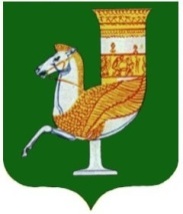 МУНИЦИПАЛЬНЭ ГЪЭПСЫКIЭ ЗИIЭУ «КРАСНОГВАРДЕЙСКЭ РАЙОНЫМ» ИНАРОДНЭ ДЕПУТАТХЭМ Я СОВЕТ